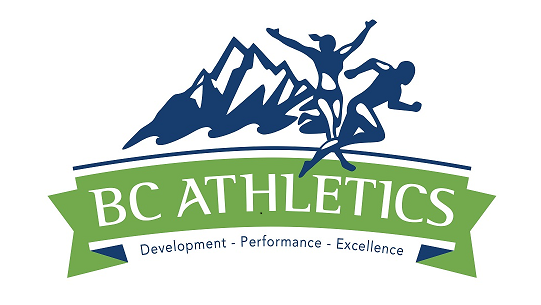 Employment Opportunity with BC AthleticsTrack & Field Technical ManagerApplication deadline: Friday, October 14th, 2016BC Athletics invites applications for the full time position of Track & Field Technical Manager.  In this position the successful candidate will have responsibility for the Technical Management and Development of Track & Field in British Columbia. Referencing the BC Athletics Strategic Plan, the Technical Mgr is responsible for leading the process for Track & Field Development, Performance and Excellence. The ideal candidate should be a visionary, energized by the opportunity and have the ability to engage others in the collective achievement of the goals and objectives of the program.Working with Athletes, Coaches, Officials, BC Athletics Committees and Staff the responsibilities include:Track & Field Calendar of EventsPrograms and Competition Development Budget DevelopmentEvent SanctioningEvent ManagementAthlete Development BC Athletics Committees – involvement and liaisonPara-Athletics Programs – liaison and program integrationBC Team Program – Track & FieldInternational/National/Provincial/Regional ProgramsNational/Provincial/Regional – coach liaison, provincial/regional program review and IPS integration BC Athletics Strategic Plan – involved in development and delivery of the Track & Field components of the Plan.Note: weekend competitions, meetings and travel in British Columbia should be expected as part of this position. Detailed outline of the responsibilities can be found at BC Athletics Track & Field Technical ManagerCandidates would benefit from the following knowledge, training, education and experience:Be a self starter, effective communicator with a proven ability to work well with volunteers, committees and staffCoaching Certification - fully certified Level 3 or equivalent.A degree in Physical Education; Kinesiology; Human Kinetics; Coaching; Sport Management; Recreation;      Education or related fieldTrack & Field coaching experience at the Club, School, University levelsManagement, Planning, Program Design and ImplementationLeadership within a work and/or volunteer environmentComputer knowledge and experience using MS Office; Spreadsheets; and the InternetKnowledge of the sport of Athletics in Canada at the club, provincial and national levelsSalary range $55,000 to $60,000 plus benefits and travel. This position is based out of the BC Athletics Office in Burnaby. BC Athletics encourages applications from all interested candidates. The ideal starting date is December 1, 2016.BC Athletics as an equal opportunity employer, invites applications from all interested and qualified individuals.Applications with resume and references should be sent in confidence to: 
BC AthleticsATTN: Brian McCalder 
3713 Kensington Ave, Ste. 2001-B
Burnaby, BC V5B 0A7
Fax: (604) 333-3551
brian.mccalder@bcathletics.orgApplication deadline: Friday, October 14th, 2016BC Athletics thanks all those who apply.  Only those selected for further consideration will be contacted.